Základní škola a Mateřská škola, Tachov, Petra Jilemnického 1995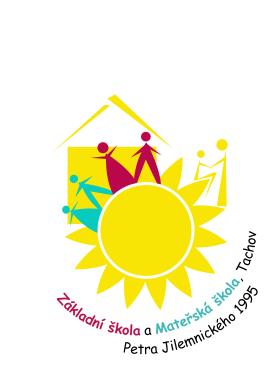 Čj.: ZŠ/275/2024                                                             V Tachově 17. 4. 2024Informace o přerušení provozu mateřské školy v době hlavních prázdnin - červenec, srpen 2024     Vážení zákonní zástupci,oznamujeme Vám, že v době hlavních prázdnin (červenec, srpen 2024) bude provoz mateřské školy přerušen od 15. 7. 2024 do 25. 8. 2024.Školní rok 2024/2025 bude zahájen v pondělí 2. 9. 2024.Zpracovala: Mgr. Lucie Brutovská André								                Mgr. Lenka Hovězáková									             ředitelka školy